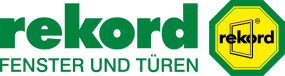 Überschrift:
Holzfenster – Natürlich und individuell zugleich!Unterüberschrift:
Holz – ein Rohstoff prägt die Generationen.Anlauf:
+++ Holz gehört zu den ältesten Baustoffen, die der Mensch einsetzt. Und dennoch ist das Material heute aktueller denn je. Als nachwachsender Rohstoff und CO2-Speicher ist es unschlagbar ökologisch. Und aufgrund seiner atmungsaktiven Eigenschaften trägt Holz auch zu einem gesunden Wohnklima bei. +++Artikeltext:
Seine natürliche Ausstrahlung und seine warme, angenehme Oberfläche geben Räumen eine unnachahmliche Atmosphäre. Zudem lässt sich Holz in handwerklicher Verarbeitung so vielfältig gestalten wie kaum ein anderes Material. Kein Wunder also, dass Holzfenster und -türen auch im modernen Hausbau erste Wahl sind.Energiesparfenster aus HolzDie Premium-Baureihe tigna! blue von rekord-fenster+türen setzt bereits im Standard moderne Dreifach-Verglasungen ein und unterschreitet so die geforderten Werte der aktuellen Energieeinsparverordnung. Mit dem Einsatz von umweltschonenden Farben und Lasuren bieten die Fenster individuelle Design-Lösungen für jeden Kundenwunsch – ob ein oder zweifarbig – Das Zusammenspiel aus innovativer Technik und Ihren Gestaltungwünschen ergeben die richtige Lösung bei der Fensterwahl. tigna! blue erreicht mit 92mm eine hervorragende Bautiefe für das Erreichen der rekord-Werte und ermöglicht höchste Stabilität. Viele technische Finessen, wie die Auswahl von formschönen Designfenstergriffen, den verdeckt liegenden intec-Fensterbeschlag und die Möglichkeit verschiedener Falzarten macht das Holzfenster zu einem echten Hingucker. Weitere netter Nebeneffekt: Wer sich für rekord-Holzfenster entscheidet, entscheide sich auch für die Umwelt.Lassen Sie sich beraten!Wer sich ein Bild von modernen Fenstern und Haustüren aus Holz machen möchte, ist mit den rekord Ausstellungen im norddeutsche Raum und den rekord-Partnern in ihrer Nähe gut beraten. Das mittelständische Unternehmen mit ca. 250 Mitarbeitern und dem Hauptsitz in Dägeling bei Itzehoe verfügt u.a. über eine eigene Produktion und bringt somit alle Voraussetzungen mit den Kundenwünschen optimal gerecht zu werden. Anschrift:
rekord Ausstellung GmbH
Theodor-Heuss-Ring 56
24113 Kiel
Tel.: 04 31 / 66 11 19 9
E-Mail: kiel@rekord.de	
kiel.rekord.deÖffnungszeiten:
Mo. – Fr. 09.00 – 18.00 Uhr
Sa. 10.00 – 13.00 Uhr